2018年度 “绍兴市出口名牌”企业公示名单序号申报类别申报企业申报品牌地区序号申报类别申报企业申报品牌地区1机械电子晨辉光宝科技有限公司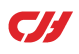 上虞区2机械电子浙江亿田智能厨电股份有限公司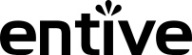 嵊州市3机械电子浙江雷贝斯散热器有限公司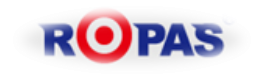 柯桥区4机械电子浙江锋龙电气股份有限公司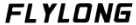 上虞区5机械电子浙江越隆缝制设备有限公司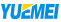 诸暨市6化工医药浙江瑞华化工有限公司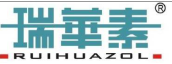 上虞区